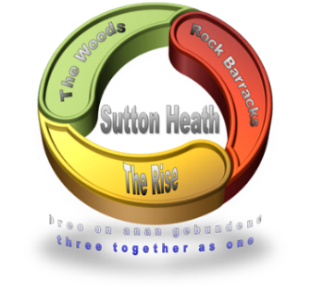 SUTTON HEATH PARISH COUNCILParish Council Meeting - Monday 14 November 2022at 7pm in the Community Room,                                         Barnsdale Centre, Sutton Heath          All Parish Councillors are summoned to attend a meeting of the Parish Council, as detailed above.A G E N D ATo receive apologies for absenceTo receive Declarations of Interest in respect of Agenda itemsTo approve the draft minutes of meeting held on 26 September 2022To receive brief reports from:Suffolk County CouncilEast Suffolk CouncilTo discuss finance:Income and expenditure report and bank reconciliationDraft Precept for 2023/24 Blossom Appeal updateTo discuss Ease the Squeeze:Warm Homes initiative To receive update from Events CommitteeTo discuss 1st Aid course: Saturday 14th January 2023To discuss any update on Rock GardensTo receive any updates re PREIMTo consider any planning applications receivedSingle storey side extension at 49 GreenwaysTo discuss Parish Clerk vacancyTo receive public questionsTo consider correspondence received by Parish ClerkTo discuss AOB (for info only – any decisions to go on Agenda for next meeting)To agree date of AGM as 8th May 2023 is a Public HolidayTo agree the date of next meeting – Monday 9th January 2023